ПОСТАНОВЛЕНИЕс. Курмач-Байгол      « 04 » февраля 2019 г.                                                             № 5«Об утверждении плана основных мероприятий по подготовке к пожароопасному сезону и охране населенных пунктов Курмач-Байгольского сельского поселения от лесных пожаров в 2019 году»В соответствии со статьей 15 Федерального закона от 06.10.2003 № 131-ФЗ «Об общих принципах организации местного самоуправления в Российской Федерации», Федерального закона Российской Федерации от 21.12.1994 г. ФЗ -69 «О пожарной безопасности», в целях защиты населения, объектов производственного и социального назначения, предупреждения и ликвидации чрезвычайных ситуаций на территории Курмач-Байгольского сельского поселения в 2019 году:1 .Утвердить план основных мероприятий по подготовке к пожароопасному сезону и охране населенных пунктов Курмач-Байгольского сельского поселения от лесных пожаров в 2019 году (прилагается).2 .Настоящее постановление вступает в законную силу после обнародования.3. Обнародовать настоящее постановление на информационных стендах поселения.4. Ответственность за выполнение данного постановления возложить на ведущего специалиста .Глава Курмач-Байгольскогосельского поселения                                         О.М.Вибе РЕСПУБЛИКА АЛТАЙАДМИНИСТРАЦИЯМУНИЦИПАЛЬНОГО ОБРАЗОВАНИЯКУРМАЧ - БАЙГОЛЬСКОЕСЕЛЬСКОЕ ПОСЕЛЕНИЕ649161,РЕСПУБЛИКА АЛТАЙ,с.КУРМАЧ-БАЙГОЛ,ул. ЦЕНТРАЛЬНАЯ, Д . 21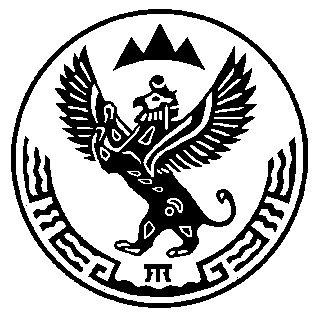 КУРМАЧ-БАЙГОЛДОГЫ JУРТТЫҤМУНИЦИПАЛ ТӦЗӦЛМӦНИҤАДМИНИСТРАЦИЯЗЫКУРМАЧ-БАЙГОЛ JУРТТУРАЧАК  АЙМАКАЛТАЙ РЕСПУБЛИКА